Overview 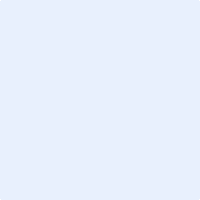 [Description of the subject of the case study][Aim of the case study]Methods [Data sources & collection methods]Results[Add text here]Conclusions[Add text here]